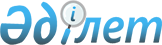 О внесении изменения в приказ Председателя Агентства Республики Казахстан по регулированию естественных монополий, защите конкуренции и поддержке малого бизнеса от 25 апреля 2001 года N 86-ОД "Об утверждении Правил формирования и ведения Государственного реестра субъектов рынка, занимающих доминирующее (монопольное) положение на определенном товарном рынке", зарегистрированный за N 1511
					
			Утративший силу
			
			
		
					Приказ Председателя Агентства Республики Казахстан по регулированию естественных монополий и защите конкуренции от 6 июля 2004 года N 312-ОД. Зарегистрирован Министерством юстиции Республики Казахстан 3 августа 2004 года N 2978. Утратил силу приказом Председателя Комитета по защите конкуренции Министерства индустрии и торговли Республики Казахстан от 22 сентября 2006 года N 230-ОД



  


Извлечение из






приказа Председателя Комитета по защите конкуренции 






Министерства индустрии и торговли Республики Казахстан






от 22 сентября 2006 года N 230-ОД





      В соответствии с пунктом 1 статьи 27 Закона Республики Казахстан "О нормативных правовых актах" ПРИКАЗЫВАЮ:






      1. Признать утратившими силу некоторые приказы согласно приложению.






      2. Настоящий приказ вступает в силу со дня его подписания.





      Председатель





      ...





      5. Приказ Председателя Агентства Республики Казахстан по регулированию естественных монополий и защите конкуренции от 6 июля 2004 года N 312-ОД "О внесении изменения в приказ Председателя Агентства Республики Казахстан по регулированию естественных монополий, защите конкуренции и поддержке малого бизнеса от 25 апреля 2001 года N 86-ОД "Об утверждении Правил формирования и ведения Государственного реестра субъектов рынка, занимающих доминирующее (монопольное) положение на определенном товарном рынке" (зарегистрированный в Реестре государственной регистрации нормативных правовых актов за N 2978);





      ...






______________________________________________________________________




      В соответствии с 
 Законом 
 Республики Казахстан "О конкуренции и ограничении монополистической деятельности", приказываю:




      1. Внести в 
 приказ 
 Председателя Агентства Республики Казахстан по регулированию естественных монополий, защите конкуренции и поддержке малого бизнеса от 25 апреля 2001 года N 86-ОД "Об утверждении Правил формирования и ведения Государственного реестра субъектов рынка, занимающих доминирующее (монопольное) положение на определенном товарном рынке" (зарегистрирован в Реестре государственной регистрации нормативных правовых актов  18 мая 2001 года за N 1511, опубликован в Бюллетене нормативных правовых актов центральных исполнительных и иных государственных органов Республики Казахстан, 2001 год, N 25, ст. 436, внесены изменения и дополнения приказом Председателя Агентства Республики Казахстан по регулированию естественных монополий, защите конкуренции и поддержке малого бизнеса от 13 июня 2002 года 
 N 122-ОД 
, внесены изменения приказом Председателя Агентства Республики Казахстан по регулированию естественных монополий и защите конкуренции от 6 января 2004 года 
 N 07-ОД 
), следующие изменение:



      в Правилах формирования и ведения Государственного реестра субъектов рынка, занимающих доминирующее (монопольное) положение на определенном товарном рынке, утвержденных указанным приказом: 



      пункт 17 исключить.




      2. Департаменту защиты и координации развития конкуренции Агентства Республики Казахстан по регулированию естественных монополий и защите конкуренции (Джумабаева А.М.) обеспечить государственную регистрацию настоящего приказа в Министерстве юстиции Республики Казахстан.




      3. Департаменту административной и территориальной работы Агентства Республики Казахстан по регулированию естественных монополий и защите конкуренции (Токарева М.А.): 



      1) обеспечить опубликование настоящего приказа в официальных средствах массовой информации Республики Казахстан;



      2) довести настоящий приказ до сведения структурных подразделений и территориальных органов Агентства Республики Казахстан по регулированию естественных монополий и защите конкуренции.




      4. Контроль за исполнением настоящего приказа возложить на заместителя Председателя Агентства Республики Казахстан по регулированию естественных монополий и защите конкуренции Сагинтаева Б.А.




      5. Настоящий приказ вводится в действие со дня государственной регистрации в Министерстве юстиции Республики Казахстан.


      Председатель


					© 2012. РГП на ПХВ «Институт законодательства и правовой информации Республики Казахстан» Министерства юстиции Республики Казахстан
				